ПРЕДМЕТ: Појашњење конкурсне документације за поступaк јавне набавке Услуге рушења (извршење решења Републичких грађевинских инспектора)Предмет јавне набавке 32/2017: Услуге рушења (извршење решења Републичких грађевинских инспектора), назив и ознака из општег речника: 98390000 - Остале услугеУ складу са чланом 63. став 2. и став 3. Закона о јавним набавкама („Службени гласник Републике Србије“, бр. 124/12, 14/15 и 68/15) у даљем тексту Закон, објављујемо следећи одговор, на питање:Питање број 1: У позиву за подношење понуде- Начин подношења понуде и рок за подношење понуде, стоји: „ Понуду доставити, преко Писарнице Управе за заједничке послове републичких органа , на адресу....... са назнаком: Понуда за јавну набавку мале вредности, ЈН број 32 за 2017. годину-.....Да ли се у ради о јавној набавци мале вредности, пошто у Конкурсној документацији , стоји:Врста поступка; отворен поступак“?Одговор 1: У питању је техничка грешка, следи измена Позива за подношење понудаПитање број 2: У конкурсној документацији нити у моделу Уговора није дефинисан рок важења Уговора, као битан   елемент Уговора, сходно Закону о облигационим односима.Да ли је рок од једне године од потписивања Уговора или дуже?Одговор 2: Рок важења Уговора је годину дана, следи измена члана 21. Модела уговора.Питање број 3:У тачки 13.3 Упутства понуђачима како да сачине понуду стоји:„Понуђач је у обавези да достави Писмо о намерама банке за издавање банкарске гаранције за добро извршење посла у износу од 10% вредности понуде (без ПДВ-а)...............У ставу 2. стоји: „Понуђач чија понуда буде оцењена као најповољнија, односно чија понуда буде прихваћена и са којом буде закључен уговор о јавној набавци , дужан је да достави банкарску гаранцију за добро извршење посла са условима уз уговора.У члану 10. став 2. Модела Уговора стоји: Извршилац ср обавезује да да у року од 15 (петнаест) дана од дана закључења овог уговора преда Наручиоцу банкарску гаранцију за добро извршење посла  износу од 10% вредности уговора без ПДВ-а.......“Да ли је основица за давање писма о намерама банке за издавање банкарске гаранције за добро извршење посла вредност понуде или вредност уговора. Уколико је основица  вредност Уговора потребно је да објавите вредност Уговора ако би се обезбедило писмо о намерама банке за издавање гаранције?Одговор 3:Са Понуђачем чија понуда буде оцењена као најповољнија (применом критеријума наведених у конкурсној документацији), односно чија понуда буде прихваћена биће закључен уговор о јавној набавци. Вредност уговора је, како следи, једнака вредности понуде па је основица за давање писма о намерама банке за издавање банкарске гаранције за добро извршење посла вредност понуде.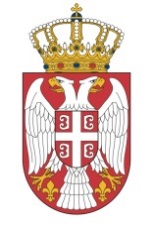          Република СрбијаМИНИСТАРСТВО ГРАЂЕВИНАРСТВА,   САОБРАЋАЈА И ИНФРАСТРУКТУРЕ